6ο Τμήμα Προσχολικής Αγωγής (βρεφονηπιακός σταθμός)Δ/νση: Γαλήνης 55 & ΠαπαδάτουΠροϊσταμένη: Λαγιοπούλου ΧαράΤηλ.: 210-6096119Το 6ο Τμήμα Προσχολικής Αγωγής είναι ένα καινούργιο κτίριο, με φωτεινούς, άνετους χώρους, μέσα στη φύση, που λειτουργεί από το σχολικό έτος 2016-2017, φιλοξενεί παιδιά βρεφικής και νηπιακής ηλικίας.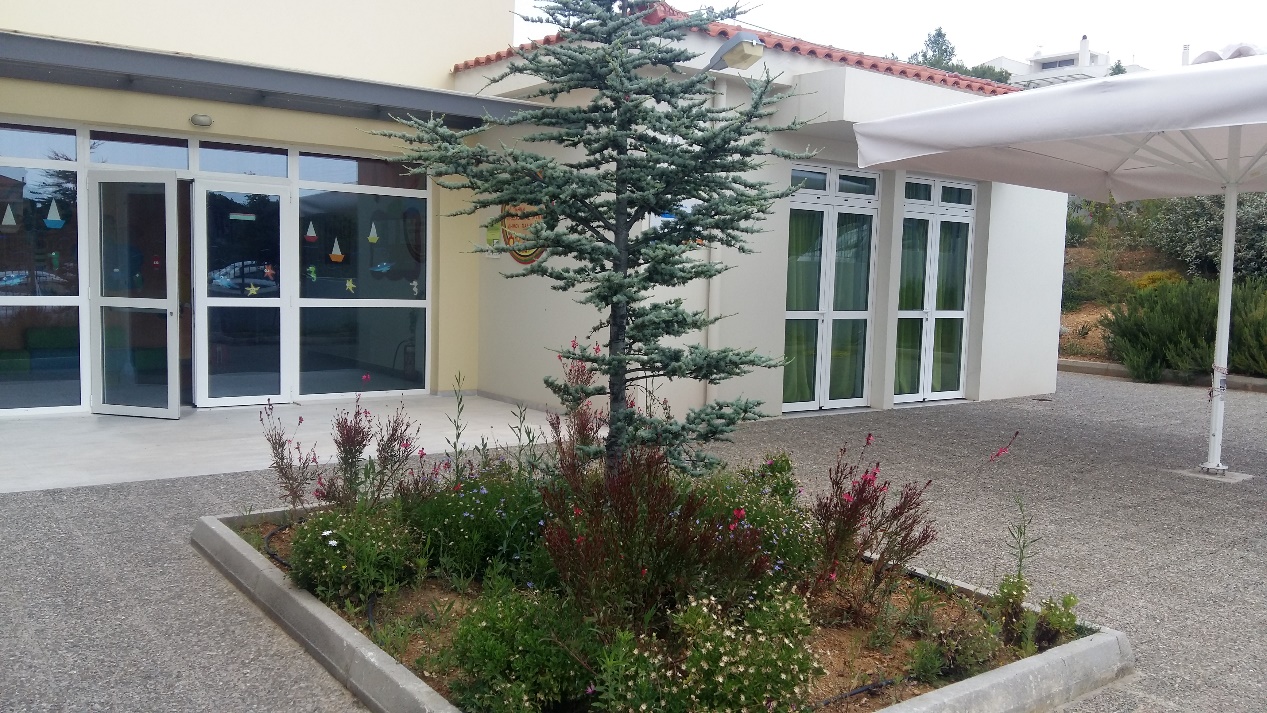 Ένα μαγικό ταξίδι στην προσχολική εκπαίδευση, γεμάτο αγάπη, φροντίδα και χαμόγελο, περιμένει τους μικρούς μας φίλους!!!